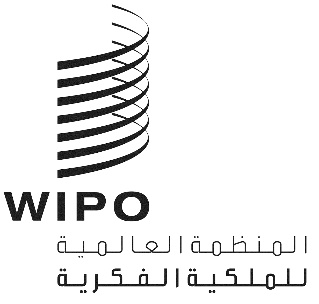 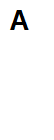 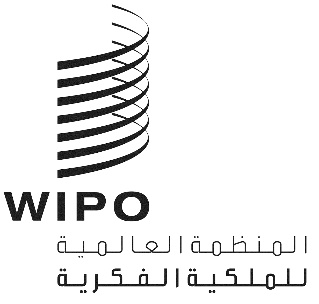 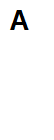 CeL/16/2الأصل: بالإنكليزيةالتاريخ: 9 نوفمبر 2023الاتحاد الخاص للتصنيف الدولي للتصاميم الصناعية (اتحاد لوكارنو)لجنة الخبراءالدورة السادسة عشرةجنيف، من 23 إلى 25 أكتوبر 2023التقريرالذي اعتمدته لجنة الخبراءمقدمةعقدت لجنة الخبراء التابعة لاتحاد لوكارنو (والمشار إليها فيما يلي بكلمة "اللجنة") دورتها السادسة عشرة في جنيف في الفترة الممتدة من 23 إلى 25 نوفمبر 2023. وكان أعضاء اللجنة التالية أسماؤهم ممثلين في الدورة: بيلاروس، بلغاريا، الصين، كرواتيا، الجمهورية التشيكية، فنلندا، فرنسا، ألمانيا، اليونان، هنغاريا، الهند، إيران (جمهورية - الإسلامية)، اليابان، كازاخستان، لاتفيا، المكسيك، هولندا، النرويج، بيرو، بولندا، جمهورية كوريا، جمهورية مولدوفا، رومانيا، الاتحاد الروسي، المملكة العربية السعودية، سلوفاكيا، إسبانيا، السويد، سويسرا، تركيا، أوكرانيا، المملكة المتحدة، أوزبكستان (33).  وكانت الدول التالية ممثلة بصفة مراقب: الجزائر، أنغولا، بنن، كمبوديا، الكاميرون، تشاد، كولومبيا، غانا، العراق، إسرائيل، الكويت، ليتوانيا، مالي، ناميبيا، النيجر، باكستان، الفلبين، سري لانكا، الولايات المتحدة الأمريكية، فييت نام، اليمن (21).  وشارك ممثلو المنظمات الحكومية الدولية التالية في الدورة بصفة مراقب: المنظمة الإقليمية الأفريقية للملكية الفكرية (الأريبو)، ومكتب بنيلوكس للملكية الفكرية، والاتحاد الأوروبي.  وترد قائمة المشاركين في المرفق الأول لهذا التقرير.وافتتح الدورة السيد كينيشيرو ناتسومي، مساعد المدير العام لقطاع البنية التحتية والمنصات في الويبو، ورحّب بالمشاركين.أعضاء المكتبانتخبت اللجنة بالإجماع السيدة موروينا بيل (المملكة المتحدة) رئيسةً للدورة.وتولت السيدة أليسون زوغر (الويبو) مهمة أمين الدورة.اعتماد جدول الأعمالاعتمدت اللجنة بالإجماع جدول الأعمال الوارد في المرفق الثاني من هذا التقرير.المناقشات والاستنتاجات والقراراتوفقاً لما قرّرته هيئات الويبو الرئاسية في سلسلة اجتماعاتها العاشرة التي عُقدت في الفترة من 24 سبتمبر إلى 2 أكتوبر 1979 (انظر الفقرتين 51 و52 من الوثيقة AB/X/32)، لا يشتمل تقرير هذه الدورة إلا على استنتاجات اللجنة (القرارات والتوصيات والآراء وما إلى ذلك)، ولا يشتمل، بصفة خاصة، على البيانات التي أدلى بها أي من المشاركين، باستثناء الحالات التي أُبدي فيها تحفظ بخصوص أي استنتاج محدّد من استنتاجات اللجنة أو أُبدي فيها ذلك التحفظ مجدداً بعد التوصل إلى الاستنتاج.إجراء اعتماد التعديلات والإضافات على الإصدار الرابع عشر من تصنيف لوكارنوأُجريت المناقشات على أساس ما يلي:أن إدخال تعديلات وإضافات على تصنيف لوكارنو (المشار إليه فيما يلي بكلمة "التصنيف") لا تنطوي على نقل سلع من صنف إلى آخر، يقتضي أغلبية بسيطة لبلدان اتحاد لوكارنو طبقاً للمادة 3(4) من اتفاق لوكارنو؛وأما نقل سلع من صنف إلى آخر، فيقتضي إجماع بلدان اتحاد لوكارنو طبقاً للمادة 3(4) نفسها.وأشارت اللجنة إلى أن بلدان الاتحاد غير الممثلة في الدورة أو التي لم تدلِ بتصويتها إبّان الدورة أو في غضون المهلة المنصوص عليها في النظام الداخلي للجنة تُعدّ كما لو كانت قد وافقت على قرارات اللجنة طبقاً لأحكام المادة 3(6) من اتفاق لوكارنو.النظر في اقتراحات التعديلات والإضافات على الإصدار الرابع عشر من تصنيف لوكارنو - اقتراحات متنوعةاستندت المناقشات إلى المرفق 2 من المشروع LO162 الذي يحتوي على جدول موجز للاقتراحات المتعلقة بإدخال تعديلات وإضافات على الإصدار (الرابع عشر) الحالي للتصنيف.ورغم أن التصويت الإلكتروني على مرحلتين في أداة إدارة مراجعة تصنيف لوكارنو (LOCRMS) كان قيد التجربة في هذه الدورة، فقد وافقت اللجنة بالإجماع على اعتماد جميع الاقتراحات المتعلقة بإدخال تغييرات على التصنيف، التي وضعت في المجموعة 1 في أداة إدارة مراجعة تصنيف لوكارنو (LOCRMS) والتي حصلت على دعم أغلبية أربعة أخماس في التصويت 1. ويمكن الاطلاع على قرارات اللجنة في LOCRMS/Sessions/CE16 (وكذلك في المنتدى الإلكتروني، المشروع LO160).وفيما يتعلق بالاقتراحات المتبقية التي لم تحظ بتأييد كاف في التصويت 1 والتي وضعت في المجموعة 2 في أداة إدارة مراجعة تصنيف لوكارنو (LOCRMS)، اعتمدت اللجنة عددا كبيرا من التعديلات والتغييرات الأخرى على التصنيف. ويمكن الاطلاع على قرارات اللجنة في LOCRMS/Sessions/CE16 (وكذلك على المنتدى الإلكتروني، المشروع LO160).مناقشات بشأن موضوع "التصاميم الافتراضية"استندت المناقشات إلى استندت المناقشات إلى اقتراح قدمته سويسرا بشأن إنشاء فئة فرعية جديدة (Cl. 14-07) للعناصر الافتراضية، وهو مجال ناشئ حديثاً في طلبات التصاميم.وعلى الرغم من سحب الاقتراح في نهاية المطاف، إلا أنه أتاح فرصة مناسبة لتبادل الخبرات والأفكار بشأن هذا الموضوع الجديد. وعلاوة على ذلك، خضع الاقتراح لتصويت غير رسمي لمعرفة ما إذا كانت اللجنة ستؤيد إنشاء فئة فرعية جديدة - ولكن، لم تحظ هذه الفكرة بدعم من اللجنة. ثم طلب المكتب الدولي من اللجنة تقديم تعليقات، أولا، عما إذا الأعضاء يتلقون بالفعل طلبات في هذا المجال، وثانيا، معرفة موقفهم الحالي بشأن هذا الموضوع.ولم تتلق غالبية الدول الأعضاء بعد أي طلبات في هذا الصدد. وأشارت إحدى الدول المراقبة إلى أنها تتلقى طلبات، ولكن التشريعات الوطنية لم تلحق بالتكنولوجيا، ولذلك يجب ربط العنصر الافتراضي بشاشة عرض ثم تصنيفه في الفئة 14-04. واقترحت بعض الدول الأعضاء أن العناصر الافتراضية يمكن تصنيفها في نفس فئة نظيرها المادي. واقترح البعض الآخر تصنيف العناصر الافتراضية في الفئة 14 وكذلك فئة النظير المادي. وأشار المكتب الدولي إلى أن نظام لاهاي أحادي الفئة وبالتالي لن يكون من الممكن قبول سلع مادية وافتراضية في أصناف منفصلة في نفس الطلب. وكانت هناك مخاوف كبيرة بشأن إنشاء تصنيف مزدوج يمكن بموجبه تكرار تصنيف لوكارنو بأكمله تحت الفئة 14 من أجل استيعاب العناصر الافتراضية. وأشارت إحدى الدول الأعضاء إلى أنه في حال تم تصنيف العنصر الافتراضي في نفس فئة السلعة المادية، فقد يتسبب ذلك في تعارض مع قانون حق المؤلف. وبشكل عام، في حين أن اللجنة تدرك عدم وجود توافق في الآراء بشأن هذه المسألة في الوقت الحالي، فإنها ترى أن من الممكن تعديل الملاحظات العامة في المستقبل، من أجل توفير التوجيه للمستخدمين في هذا المجال النامي.إجراء المراجعة الجديد بواسطة أداة إدارة مراجعة تصنيف لوكارنو (LOCRMS) – إدراج التصويت على مرحلتيناستندت المناقشات إلى المشروع LO162، المرفق 1، فيما يتعلق بإجراء المراجعة الجديد باستخدام أداة إدارة مراجعة تصنيف لوكارنو (LOCRMS) وإدخال التصويت على مرحلتين (التصويت 1 والتصويت 2، المقدم من المكتب الدولي.وأيدت اللجنة بشدة إجراء المراجعة الجديد ووافقت عليه بالإجماع مع إدراج التصويت على مرحلتين، مما سمح بإجراء مناقشة أعمق لمقترحات المجموعة 2 خلال الاجتماع. واعتبر إدراج أداة إدارة مراجعة تصنيف لوكارنو (LOCRMS) نجاحا كبيرا، كونها أداة سهلة الاستعمال للغاية، وسمحت للدورة بالمضي قدما بمزيد من الكفاءة. وأقرّ أيضا بأن ينظر في المستقبل في إدخال مزيد من التحسينات على أداة إدارة مراجعة تصنيف لوكارنو (LOCRMS). ولكن، ذكّرت دولة مراقبة اللجنة بضرورة توخي الحذر بشأن كيفية التصويت أثناء التصويت 1، لأن ذلك قد يكون ذا تأثير كبير على ماهية الاقتراحات التي توافق عليها اللجنة.الدورة المقبلة للجنة الخبراء. بدء نفاذ الإصدار المقبلاتفقت اللجنة على أن تُعقد الدورة التالية (السابعة عشرة) في جنيف في خريف 2025، رهناً بالجدول الزمني لاجتماعات لجان الويبو الرئيسية.وأشارت اللجنة إلى أن المكتب الدولي سيعدّ الإصدار (الخامس عشر) الجديد من التصنيف باللغتين الإنكليزية والفرنسية وينشرها على الإنترنت في يونيو 2024، وأن الإخطار ببدء النفاذ سيُرسل بحلول نهاية شهر يونيو 2024.واتفقت اللجنة على أن تدخل التعديلات والإضافات الخاصة بالإصدار الرابع عشر من التصنيف حيز النفاذ في 1 يناير 2025.اختتام الدورةاختتم الرئيس الدورة.واعتمدت لجنة الخبراء هذا التقرير بالإجماع وبالوسائل الإلكترونية في 9 نوفمبر 2023.[تلي ذلك المرفقات]